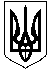 ГАЛИЦИНІВСЬКА СІЛЬСЬКА РАДАВІТОВСЬКОГО РАЙОНУ МИКОЛАЇВСЬКОЇ ОБЛАСТІР І Ш Е Н Н Я   Від  25  лютого  2021 року №17                            VI сесія VIII скликання  с. ГалициновеПро  надання дозволу на  виготовлення технічноїдокументацію із землеустрою, щодо встановлення (відновлення) меж земельної ділянки  в натурі ( на місцевості ) для будівництва та обслуговування жилого будинку,  господарських будівель і споруд (присадибна  ділянка)       Керуючись  статтями   12, 118, 121 Земельного  кодексу  України   та  пункту  34  статті  26  Закону  України  “ Про  місцеве  самоврядування  в  Україні ”, на  підставі  рішення  VІ  позачергової  сесії восьмого скликання  № 13 “ Продовження терміну дії генеральних планів  забудови населених пунктів Галицинівської сільської ради ”, та розглянувши  матеріали  постійної  комісії  сільської  ради    з питань земельних відносин та земельного кадастру, природокористування, планування території, охорони довкілля та екологічної безпеки, сільська  радаВ И Р І Ш И Л А:Надати дозвіл на виготовлення технічної документації із землеустрою, щодо встановлення (відновлення) меж земельної ділянки в натурі (на місцевості) орієнтованою площею  для будівництва та обслуговування житлового будинку, господарських будівель і споруд (присадибна ділянка) громадянину Носкову Костянтину Олександровичу в селі Лимани, вулиця Новостройна, 28, Вітовського району Миколаївської області.Виготовити технічну документацію щодо встановлення (відновлення)  меж земельної ділянки для будівництва та обслуговування жилого будинку, господарських будівель і споруд (присадибна  ділянка) громадянину Носкову Костянтину Олександровичу в селі Лимани, вулиця Новостройна, 28, Вітовського району Миколаївської області.Контроль  за  виконанням  цього  рішення  покласти  на  постійну  комісію  сільської  ради  з питань земельних відносин та земельного кадастру, природокористування, планування території, охорони довкілля та екологічної безпеки.                          Сільський голова            І. НАЗАР